Ergaa jiraattota MPHA tiif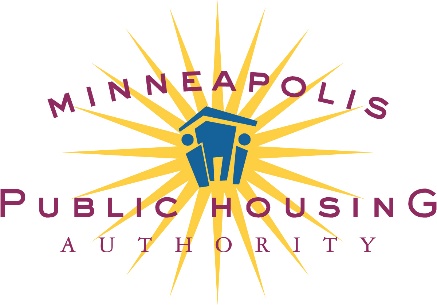 Waa’ee odeeffonnoo dogoggoraa gamoowwan keenya dhedheeroofi qabeenya maatii keessatti namoota ta’aniin darbaa jiruu jiraattota irraa gabaasa fudhannee jira.Haqa jirtu isiniif qooduuf akkasumas gaaffii keessan fudhachuuf as jirra.Akka jiraataa MPHA tokkootti mirga qabda, liizii keetiin mirkanaa’a na biratti. MPHAn akka jiraataa tokkootti si kabaja, mirga keesi ni eega.MPHAn jiraattota Mineesotaa galii gad- aanaa qabaniif eegumsa gochuuf of kennee hojjeta. Nuti kan mirkaneeffannu:Jiraataan kamiyyu mana isaa hin dhaban – manni keessan nagaadha.Kiraan keessan sababa deebisanii sirreessuuf ykn deebisanii misoomsuuf jecha ol hin ka’u. Kiraan akka seerawwan federaalaatti (yeroo ammaa galii keessa %30) kan murtaa).MPHAn qabeenyawwan kana itti fufee to’achuufi tursiisuudha.Irra deebiin miidhagsuun kan ta’u ta’e, erga hojichi xumuramee booda, jiraattonni hundi gara gamoo isaaniitti mirga deebiyuu qaby.MPHAn tuutawwan lakkoofsa manneen ni kaa’a (akkasumas bakka barbaachisaa ta’etti, ni dabala)